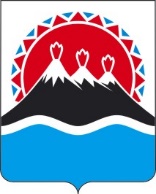 П О С Т А Н О В Л Е Н И ЕРЕГИОНАЛЬНОЙ СЛУЖБЫ ПО ТАРИФАМ И ЦЕНАМ  КАМЧАТСКОГО КРАЯ                   г. Петропавловск-КамчатскийВ соответствии с Кодексом Российской Федерации об административных правонарушениях, приказом Федеральной антимонопольной службы от 15.08.2016 № 1145/16 «Об утверждении Методических указаний по расчету тарифов на перемещение и хранение задержанных транспортных средств и установлению сроков оплаты», Законом Камчатского края от 04.06.2012 № 42 «О порядке перемещения транспортных средств на специализированную стоянку, их хранения и возврата, оплаты расходов на их перемещение и хранение», постановлением правительства Камчатского края от 19.12.2008 № 424-П «Об утверждении Положения о Региональной службы по тарифам и ценам», протоколом Правления Региональной службы по тарифам и ценам Камчатского края от         2021 № ПОСТАНОВЛЯЮ:Определить базовый уровень тарифов на перемещение и хранение задержанных транспортных средств на территории Усть-Камчатского муниципального района Камчатского края на 2021 год согласно приложению. Базовый уровень тарифов, определенный пунктом 1 настоящего постановления, является начальной максимальной ценой торгов (аукциона на понижение цены) по выбору исполнителя услуг.Настоящее постановление вступает в силу через десять дней после дня его официального опубликования. Базовый уровень тарифов на перемещение и хранение задержанных транспортных средств на территории Усть-Камчатского муниципального района Камчатского края на 2021 год [Дата регистрации]№[Номер документа]Об определении базовых уровней тарифов на перемещение и хранение задержанных транспортных средств для проведения торгов (аукциона на понижение цены) по выбору исполнителя услуг на территории Усть-Камчатского муниципального района Камчатского края на 2021 годИ. о. Руководителя[горизонтальный штамп подписи 1]     М.В. ЛопатниковаПриложение к постановлению Региональной службы по тарифам и ценам Камчатского края от             № Категория транспортного средстваБазовый тариф на хранение одного транспортного средства,в рублях за 1 час (без НДС)Базовый тариф на перемещение,в рублях за одно транспортное средство (без НДС)категорий A61,964 248,23категория B и D массой до 3,5 тонн123,928 496,46категория D массой более 3,5 тонн, категории С и Е247,8416 992,91негабаритные транспортные средства371,7725 489,37